INCHGARTH COMMUNITY CENTREProgramme of activitiesVisit our website www.inchgarth.org 01224 325191Follow us on social mediawww.facebook.com/inchgarthcc    www.facebook.com/peggysatinchgarth www.facebook.com/musicinchgarth   www.twitter.com/inchgarthcc   www.instagram.com/inchgarthcc 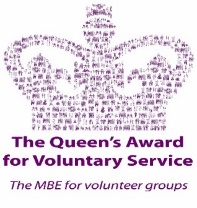 Inchgarth cc A QUEEN’S AWARD- MBE RECIPIENT KIDS BIRTHDAY PARTY PACKAGES AT INCHGARTH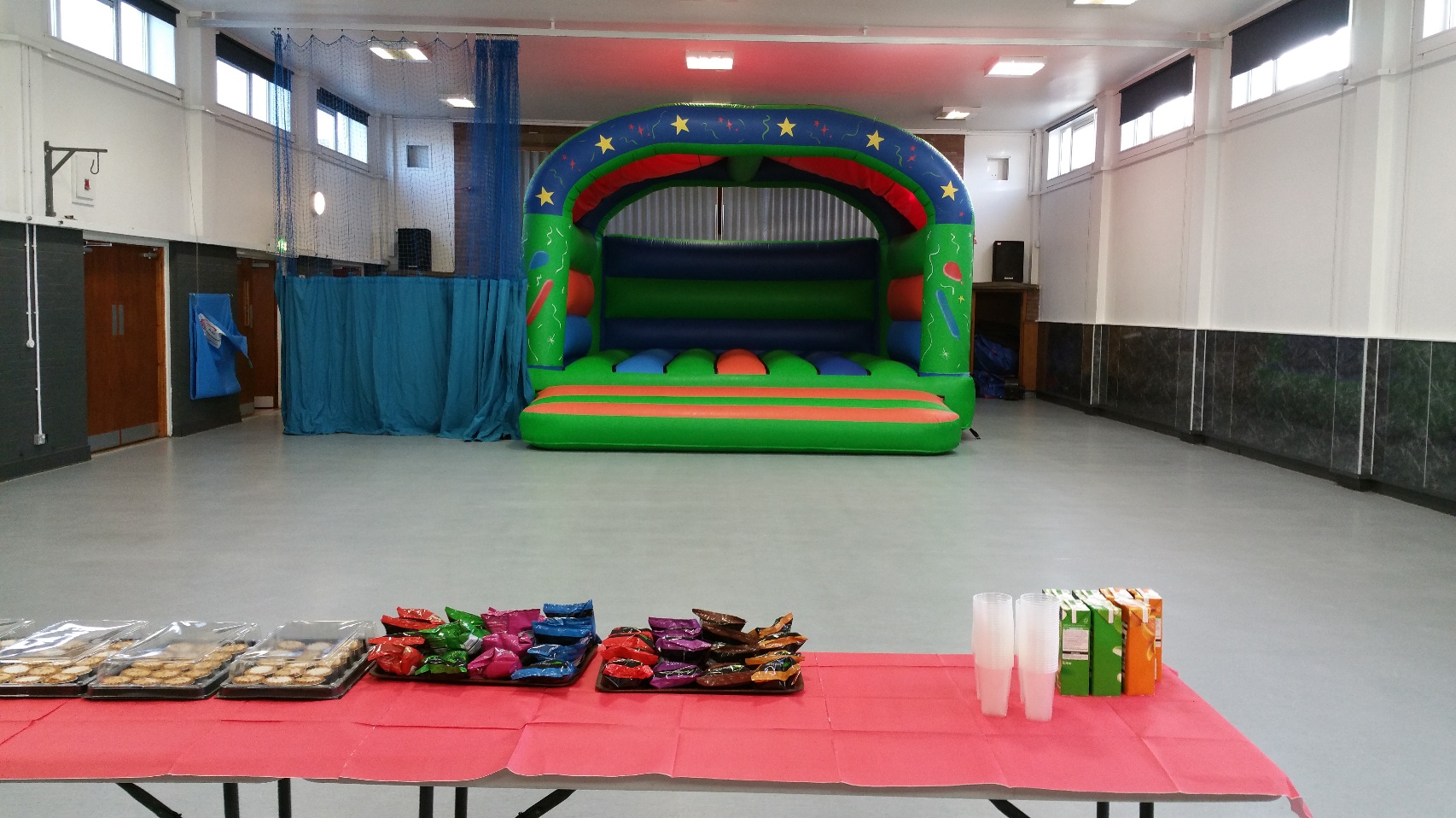 For just £90 you get this excellent hall and large castle.Saturday 11am-1pm     2.15-4.15pm      Sunday 10.15am-12.15pm     1pm-3pm      3.45pm-5.45pm   In order to enquire and book a party please call us on 01224 325191 to arrange an appointmentFree tennis courts 7 days a week        Inchgarth playpark 7 days a week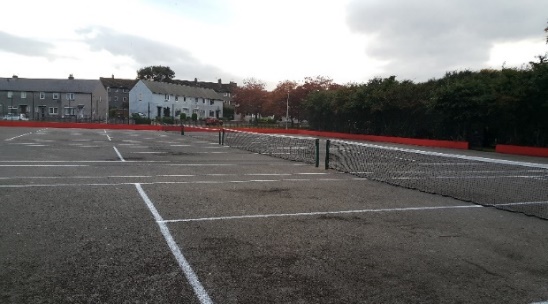 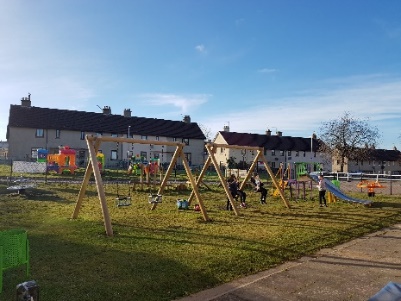 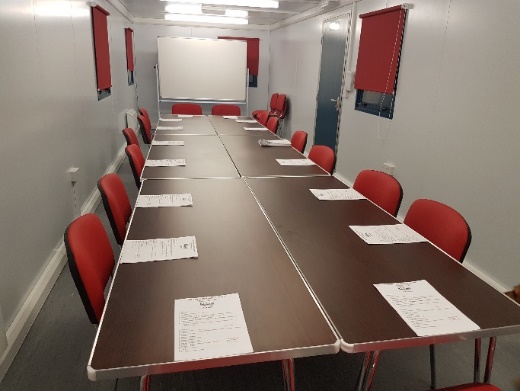 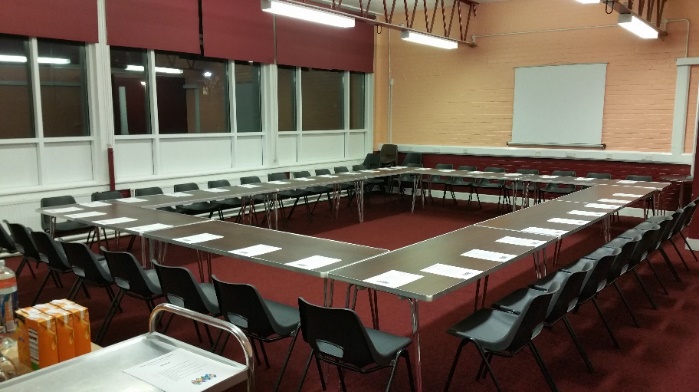 HIRE OUR EXCELLENT MEETING SPACES AND INVEST IN OUR VITAL WORK2019 EVENTS… check the site for infoWWW.INCHGARTH.ORG 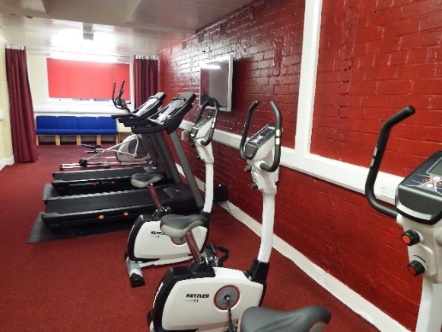 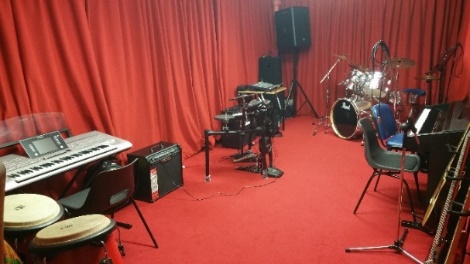                    Call us to book an induction at our gym           Hire our excellent music room- call for info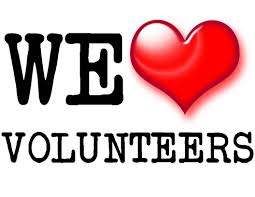 Inchgarth relies on the goodwill of volunteers to run the centre, programme and the many services which we offer.    We have many volunteering opportunities available that would make a lasting difference to the lives of others. Many take as little as 1 hour per week but have a huge impact on the lives of others.Volunteering makes a huge difference to our community but also for the person kind enough to give up their time. Speak to a member of staff to learn more and see how you too could make that difference.SOME 40 VOLUNTEERING ROLES AT INCHGARTHContact Jules our volunteer coordinator at volunteerinchgarth@gmail.com 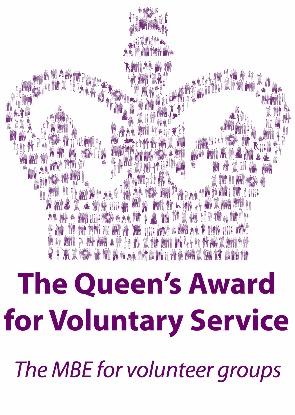 INCHGARTH CC    A QUEEN’S AWARD-MBE   RECIPIENT   MONDAYHOW TO BOOKACTIVITYTIMECall 01224 313323Contact Ms societyComputer class for additional support needsMs Society arts and crafts10am-12pn12.30-3pmCall us to bookIndoor carpet bowls NEW FREE YOGA CLASS10am-12 noon10.30-11.30Call MS 07985989605Meta-fit by LauraMs society fitness class 10.15am-10.45am10.30am-11.30amCall us to bookSpecial needs art class 10am-12pm Drop in members only Fitness gym 10am-5pm Call us to bookSensory room for hire 10am- 5pmDrop inOutdoor play park 9am-10pmCall us to book Music room for use 10am- 9pmCall us to book Ipad  /laptop/ wifi access NEW IT SUITEAll day Drop inTennis courts free to use 10am- 5pmDrop in. Must be memberCall us for more info.Pool & snooker drop in New community garden volunteer project10am- 6pm10am-12 noonDrop in Peggy’s café 10am-5pmCall us to bookGarthdee pensioners club 1pm-3pm Call 07563002500NEW CHILDREN’S   CAPOEIRA CLASS4pm-5pmDrop inCALL TO BOOKIndoor carpet bowls Tablet class. Free to members12:45-1:453.15-4.45pmAt Rgu Sir Ian Wood building. FREE to go. Call 01224 325191NEW INCHGARTH/ RGU MOVIE CLUB. With Rgu movie monthly  (visit rgu movie monthly via facebook)NEW stitch n Bitch knitting, sewing, needle work. 5.30pmDrop in members only Fitness gym 6pm-10pmDrop inFriskis and svettis fitness 6pm-7pmDrop inSt Mary’s boxing club 7pm-9pmCall Sally 01224781230Dog training (puppies) 7pm-8pmDog training (not puppies)8pm-9pmtaking new members now Phoenix club – special needs 7pm – 9pm Drop in Denis law legacy trust streetsports 4.30-5.30pmDrop in Councillor Townson surgery 7pm-8pmDrop inMetafit with laura 6-6:30pmDrop inCall origin yoga to bookAbs fitness with laura NEW YOGA CLASS6:30-7pm7PMTuesdayHow to book ACTIVITY Time Drop in Peggy’s café 10am-9pmDrop in. Must be membersPool & snooker drop in 10am-9pmCall create 01224313323Create-the big bang –music 10.30am-12noonDrop in members - call usFitness gym 10am- 5pmDrop inOutdoor play park 9am-10pmCall Ms Society 07985989605Call us to book 01224 325191.Ms society fitness class NEW  community garden project. Get involved!10am-11am11am onwardsCall create 01224313323Sensory room by create 10am-3pmCall to book Music room for use 10am-9pmDrop inTennis court free to use 10am-5pmCall Future choicesFuture choices social day 11am-2pmCall us to bookArt class various medium 1:30-3:30pmCall us on 01224 325191Call create  01224313323NEW BOCCIA for adults with disabilitiesCreate media group 1pm-3pm1pm-3pm Call us to bookCard making class 2pm-4pmMust be members. Drop inCALL TO BOOKBeginners computer classIpad  /laptop/ wifi access NEW IT SUITENEW BAKING CLASS3-4pmAll day3-5PMCall Claire. 07910649502Illusion dance  Fun non competitive class4:30pm-5.30pmCall Claire. 07910649502Illusion dance   Competitive class Acro, stretch, fast, slow5.30pm-8.30pmCall Gemma. 07985266109Music therapy group for additional support needs6pm-7pmcallTourette’s Scotland meetings Monthly7.30-9.30pmFacebook message themBiPolar Aberdeen Art group6.30-8.30pmDrop in members onlyFitness gym 6pm-9pmDrop inBOXING6pm-9pmDrop in. 2nd Tuesday of monthGarthdee community council 7pm-9pm monthlyPrivate groupKaim-court residents meeting 7pm-9pm monthly Private groupSelf help art class 7pm-9pmWednesday How to book ACTIVITYTimeDrop in Peggy’s café 10am-5pmDrop inPool and snooker drop in 10am-5pmCall create 01224313323Create “oot & aboot” buddies club10am-12pmCall us to bookDigital photography experienced 10am-12pmDrop in Outdoor play park 9am-10pmCall create 01224313323Sensory room by create 10am-5pmDrop inIpad/ laptop/ wifi access New Ms Yoga class10am-5pm11am-12noonCall Ms Society  07985989605Ms society art group 12pm-3pmCall Ms Society  07985989605Ms society social club 12:30pm-3:30pmCall us to bookIndoor carpet bowls 9:30am-11:30amCall us for inductionFitness gym 10am-5pmDrop inTennis courts free to use 10am-5pmCall 0131 442 8840Call Pathways to bookABC language therapy down syndromePATHWAYS employment support10am-4:30pm10am-12 noonCall us to bookA chance to dance for the disabled 1pm-3pm Drop inFood bank by TLC1pm- 4pmCall us to bookArt class- various medium all levels 2pm-4pm Call us to book- must join as memberEnglish language class- FREE7-8pmDrop in Friskis & svettis fitness 6pm-7pmDrop in St Mary’s boxing club 7pm-8 30pmCall Laura on 07739181345Drop inBoxercise / Abs alternate weeksDennis law legacy trust street tennis 6.15pm-7.15pm6pm-7pmCall 07532186155Brain injury Grampian social group 7:30-10pm Call Claire. 07910649502Illusion Dance Private lessons4pm-6.30pmCall us for induction Fitness gym 6pm-10pmDrop inCouncillor Yuill’s surgery 7:15-8pm monthlyCall Paul on 01224694631Silver city ring craft show dogs 7pm-9.30pmCall 07703218382Granite city brass band 7:30-10pmCall to book Music room to let 10am-9pmDrop inIpad and wifi access free7-10pmDrop inInchgarth & streetsports football project At Ski centre pitches8:30pm-10pm Baptist church6-8.15pmP7 TO S4NEW SENIOR YOUTH CLUB7pm-9pm ThursdayHow to bookACTIVITYTimeDrop inPeggy’s café 10am-5pmCall create 01224313323Sensory room hire10am-3pmDrop in and call for induction Fitness gym 10am-9:30pmAsk for details.Drop inFoster parent groupPool and snooker drop in Monthly 11-1pm10am-9.30pmCall create 01224313323Create rock & pop experience Drop in Tennis courts free to use 10am-5pmDrop in Out-door play park 9am-10pmDrop inBingo 11am (be there 10:45)Drop in Parents and toddlers group free 9:30am-11amDrop in The fish van 10:30am-11amCall to bookFREE Beginners computer class1-2pmDrop inIpad/ laptop/ wifi access All dayCall 01224632846Dog training under 6 months 2pm-3pmCall 01224632846Dog training over 6 months 3pm-4pmCall create 01224313323Create rock choir 1pm-3pmBiPolar Aberdeen support groupLast week of month 7pm-9.30pmCall Claire. 07910649502Illusion dance  Mini movers 18months +Private lessons4pm-4.30pm4.30pm onwardsCallPuppy training class6pm-7pmMeta-fit by Laura6.15pm-6.45pmDezibels samba drumming 7:30pm-9:30pm Call to book Music room 7pm-9pmJUST TURN UP     P3-S1 AGESBEGINNERS CHEERLEADING7.05-8.05PMMENS WELLBEING GROUP7-8.30PMDrop inMeditation class FREE7pm-8pmFriday How to bookACTIVITYTimeDrop in Peggy’s café 10am-5pmDrop in Metafit with Laura 10am-10:30amDrop in Abs with Laura 10:30am-11amCall create 01224313323Create daycare services10am-12pmDrop inPool and snooker drop in 10am-5pmDrop in members onlyFitness gym 10am-5pmCall to bookNEW CHAIR BASED gentle exercise10-11amDrop in Out door play park9am-10pm Drop inTennis courts free to use10am-5pmDrop in Feel good Fridays- social club. 1-3pmCall us to book Ipad/ laptop/ wifi access 10am-6pmCall us to bookSensory room to hire 10am-5pmCall 07532186155Brain injury Grampian lunch club 12pm-3pmCall Gordon 07827445514Ultimate judo ages 4-7 3:45-4:30pmCall Gordon 07827445514Ultimate judo ages 7-94:30pm-5:15pmCall Gordon 07827445514Call Claire. 07910649502FOR MEMBERS ONLYMUST REGISTER 01224325191Ultimate judo ages 10+Illusion dance school  Private lessonsIllusion dance school Competitive class. Stretch, acro, fast, slowNEW FRIDAY YOUTH CLUB5:15pm- 6pm6pm-7pm7pm-10pm5pm-7pm  call for all infoSunday How to bookACTIVITYTimeCall 01224733625Christadelphian church 10am-1pmDrop in members only Fitness gym 10am-10pmDrop inTennis courts 10am-5pmDrop in Out-door play park 9am-10pmCall to bookDrop inDrop inMusic room to let Pool and snooker drop in. Free for membersBaptist church1pm-10pm10am-10pm1.30-4.30pmCall to arrange Children’s birthday parties available to book 10:15am – 12:15Call to arrange Children’s birthday parties available to book1pm – 3pm Call to arrange Children’s birthday parties available to book3:45-5:45pmCall to arrange Hall for lets for training, events, meetings1pm-6pmDrop in Peggy’s café (hot drinks & snacks only)10am-9pmCall 01224733625Christadelphian church 4pm-5:30pmCall 07703218382Granite city brass band community band6pm-7.30pmCall 07703218382Granite city brass band7.30pm-10pmDrop inIpad and wifi access free10am to 10pmCall us for detailsGerman Shepard dog training 6:30pm- 8:30pm SaturdayHow to book Activity Time Children’s parties  available to book11am-1pmDrop in members only Fitness gym 9am-1:30pmCall to book Music room 10am-2:15pmDrop in Peggy’s café (hot drinks and snacks only)9am- 1pmCall to arrange Children’s parties   available to book2:15-4:15Drop in Tennis courts 10am – 5pmCall to arrange Hall available for events VariedCall to book Sensory room hire 10am-2pmDrop in Outdoor play park 9am-10pmDrop inIpad and wifi access free9am to 1pm